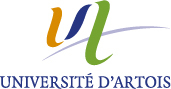 MAISON DES LANGUESFICHE D’INSCRIPTION ET DE PROJETLANGUES VISEES :Anglais 		 Espagnol	 Allemand 	Italien 		Chinois          FLEAutre………………………………………….VOTRE PROJET LINGUSTIQUE Cochez un ou plusieurs objectifs en rapport avec votre projet. Acquérir du vocabulaire Débuter une nouvelle langue Faire connaissance avec des étrangers Lire la presse étrangère/préparer mon dossier de presse Mieux connaitre les cultures étrangères Partir en stage/Erasmus Préparer le CLES ou le TOEIC Préparer une autre certification Savoir mieux comprendre la langue parlée Savoir mieux lire Savoir mieux parler Savoir mieux écrire S’entrainer à la traduction Le règlement intérieur et la charte informatique :Je soussigné(e)…………………………………………………………………………..déclare avoir pris connaissance du règlement intérieur et de la charte informatique que je m’engage à respecterLu et approuvé								Signature de l’étudiantLe NOM :PRENOM :N°ETUDIANT :UFR :TELEPHONE :MAIL :